ขั้นตอนการเก็บข้อมูลปริ้นไฟล์คำถาม ชื่อ “แบบสำรวจชุดที่ 1” (กลุ่มละ 1 ชุด)ปริ้นไฟล์ ชื่อ “เก็บข้อมูลดิบ” (กลุ่มละ 2-3 ชุด)กรอกข้อมูล ใน “เก็บข้อมูลดิบ” ใส่ด้วยว่าแผ่นที่เท่าไร ตามตัวอย่าง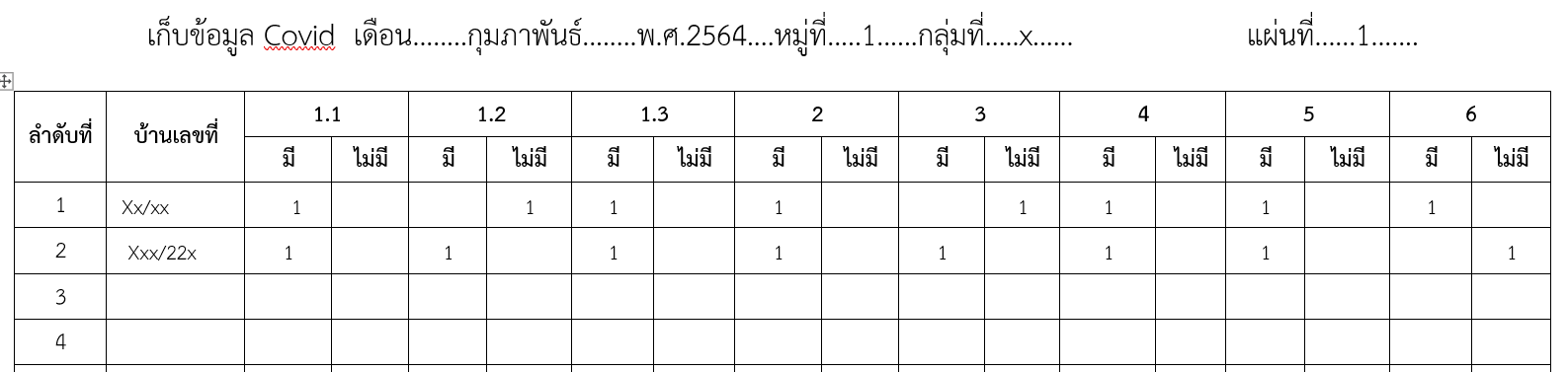 นำข้อมูลดิบมากรอกลงใน excel ชื่อไฟล์ “วิเคราะห์ผล Covid กพ. 64” *การกรอกข้อมูลใน excel ให้ใส่ เลข 1 เท่านั้น ถ่ายรูปข้อมูลดิบ เก็บไว้ในอัลบั้มส่งไฟล์ excel ให้ผู้จัดทำรายงาน